Português – Ler e Escrever é um prazer!     1) OLHE NO RELÓGIO DE SUA CASA E VEJA A  HORA QUE VOCÊ COMEÇARÁ ESTA ATIVIDADE E INDIQUE COM AS FLECHAS NO RELÓGIO AO LADO.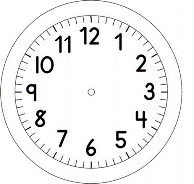 INDIQUE COM NÚMEROS A HORA E OS MINUTOS NO RELÓGIO DIGITAL 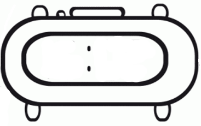 QUANDO COMEÇOU ESTA ATIVIDADE.    2) QUAL É A LETRA QUE ESTÁ FALTANDO PARA FORMAR UMA DAS PALAVRAS DA HISTÓRIA “O ELEFANTINHO NO POÇO”?LIGUE A LETRA CORRETA. ESCREVA A PALAVRA NO RETÂNGULO AO LADO. LEIA O QUE ESCREVEU.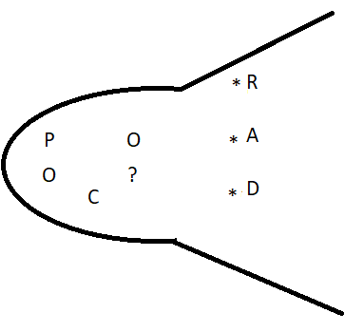 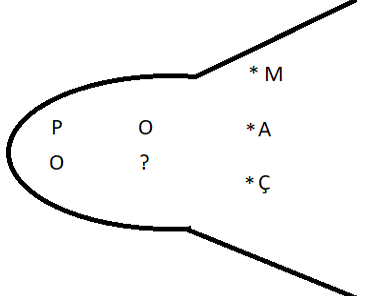 3) ESCREVA CADA PALAVRA NO CONJUNTO, DE ACORDO COM A ETIQUETA.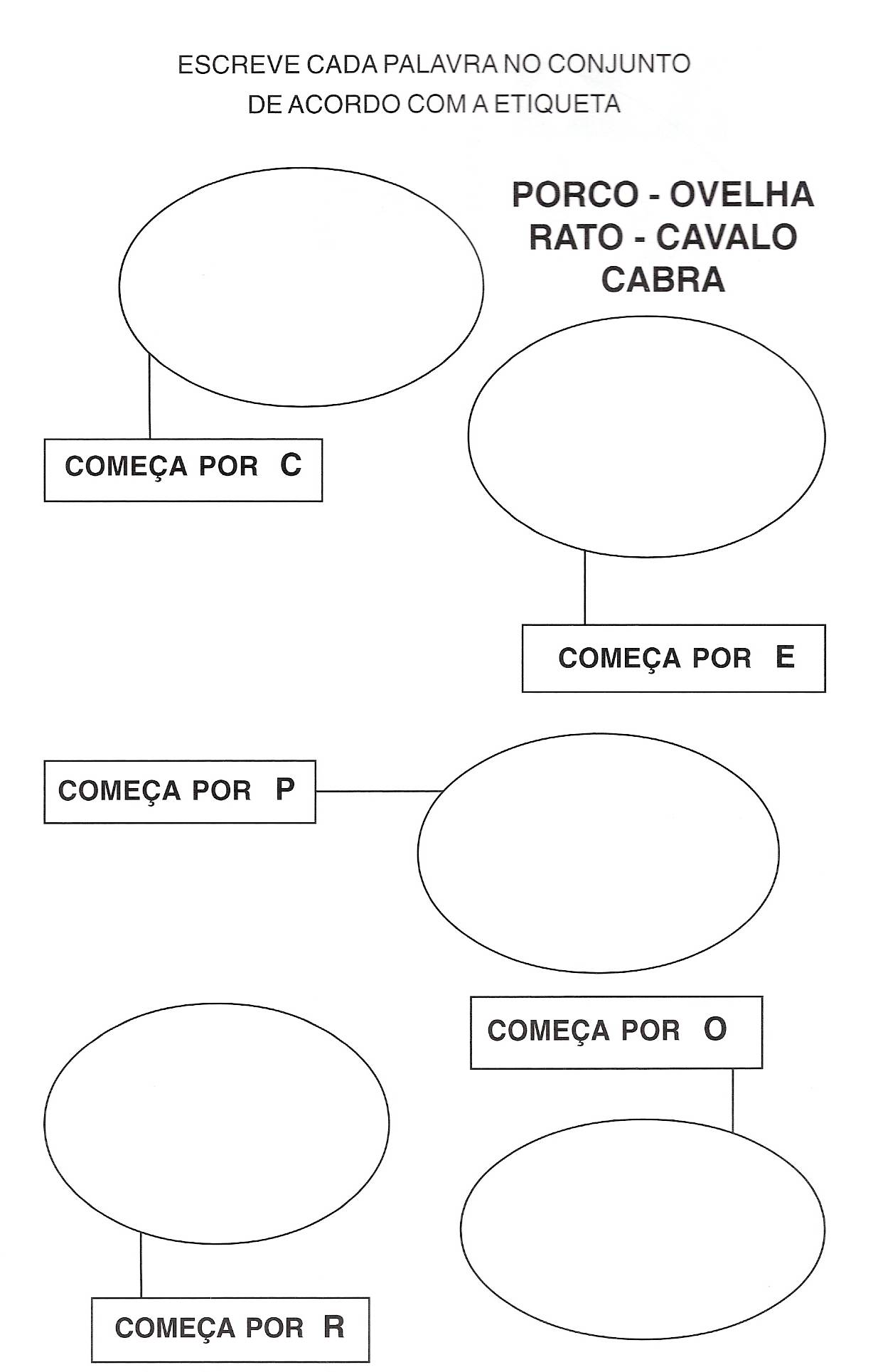 4) OLHE NO RELÓGIO DE SUA CASA E VEJA A  HORA QUE VOCÊ TERMINOU ESTA ATIVIDADE E INDIQUE COM AS FLECHAS NO RELÓGIO AO LADO. INDIQUE COM NÚMEROS A HORA E OS MINUTOS NO RELÓGIO DIGITAL QUANDO TERMINOU ESTA ATIVIDADE.